2024 Calendar of Events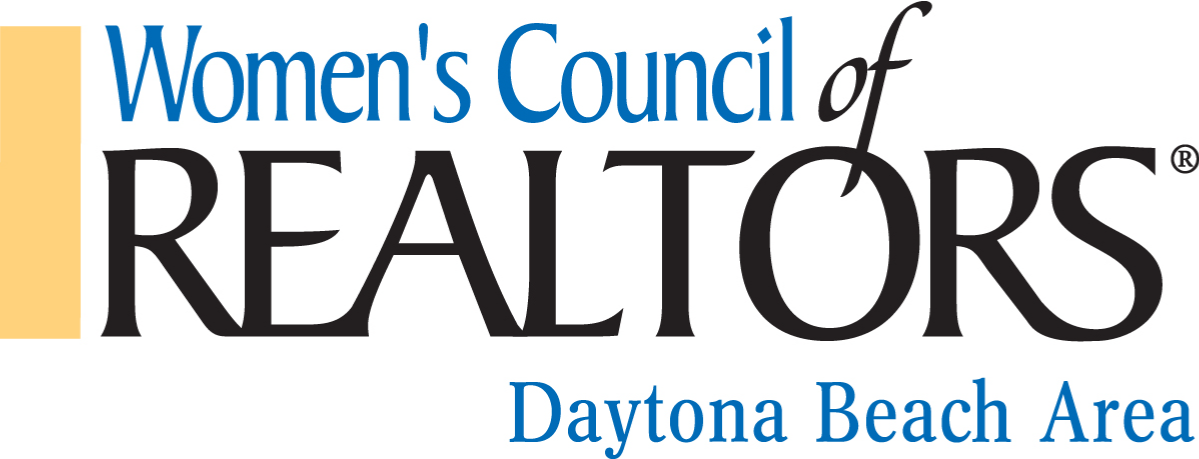 1ST QUARTEREVENTLOCATIONJanuary 17 -19WCR Mid-Winter Meeting and Installation Hyatt RegencyOrlandoJanuary 24Gary Yeomans Lincoln -Happy Hour and Headshots5:30-7:00 PM1410 N Tomoka Farms Rd.Daytona BeachFebruary 2WCR Governing Board Meeting ZOOMFebruary 1-2WCR Elevate Virtual SummitVirtual Event February 16Top Gun Awards Night6:00- 9:00 PMMuseum of Arts and Sciences352 S Nova Road Daytona Beach 32114March 20WCR Governing Board MeetingZOOM2ND QUARTEREVENTLOCATIONApril 17WCR Governing Board MeetingZOOMApril 5RPAC Event with DBAAR and NSBBORTBDApril 24Parade of Homes TourTanger OutletsApril 26District 2 Meeting with Alisa RogersTBD May 15WCR Governing Board MeetingZOOMMay 7-9Mid Year Meeting   Westin Washington Downtown DCMay 17Insurance Industry Event   TBDJune 19WCR Governing Board MeetingZOOMJune 21Team Building and Lunch and ELECTIONSTBD3RD QUARTER                      EVENTLOCATIONJuly 17Governing Board Meeting ZOOMJuly 17 or 18  Christmas In July EventTBDAugust 21 (may be rescheduled)Governing Board MeetingZOOMAugust 8Strategic Partner AppreciationTBDSeptember 18 (2025 Board invited)Governing Board MeetingZOOM4TH QUARTER                    EVENT    LOCATIONOctober 16 (2025 Board invited)Governing Board MeetingZOOMOctober 9Networking Happy HourGrind Gastro Pub, Ormond BeachNovember 20 (2025 Board leads)Governing Board MeetingZOOMNovember  TBDBoard InstallationTBDDecember 4Holiday SocialTBDDecember TBDSummit for 2025 BoardZOOM